ΑΤΟΜΙΚΑ ΣΤΟΙΧΕΙΑ ΑΝΑΠΛΗΡΩΤΗ/ΤΡΙΑΣ ΕΚΠΑΙΔΕΥΤΙΚΟΥ ΓΙΑ ΤΙΣ ΑΝΑΓΚΕΣ ΣΧΟΛΙΚΟΥ ΕΤΟΥΣ 2022-2023 Ο/Η     ΔΗΛΩΝ/ΟΥΣΑ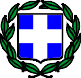 ΕΛΛΗΝΙΚΗ ΔΗΜΟΚΡΑΤΙΑ ΥΠΟΥΡΓΕΙΟ ΠΑΙΔΕΙΑΣ ΚΑΙ ΘΡΗΣΚΕΥΜΑΤΩΝΔ/ΝΣΗ Δ/ΘΜΙΑΣ ΕΚΠ/ΣΗΣ ΡΟΔΟΠΗΣΗμερομηνία:  ….../….../202... Επώνυμο Επώνυμο Επώνυμο Επώνυμο Όνομα Όνομα Όνομα Όνομα Όνομα Πατέρα Όνομα Πατέρα Όνομα Πατέρα Όνομα Πατέρα Όνομα Μητέρας Όνομα Μητέρας Όνομα Μητέρας Όνομα Μητέρας Αριθμός Δελτίου Ταυτότητας Αριθμός Δελτίου Ταυτότητας Αριθμός Δελτίου Ταυτότητας Αριθμός Δελτίου Ταυτότητας Α.Φ.Μ. Α.Φ.Μ. Α.Φ.Μ. Α.Φ.Μ. Δ.Ο.Υ. Δ.Ο.Υ. Δ.Ο.Υ. Δ.Ο.Υ. Α.Μ.Κ.Α. Α.Μ.Κ.Α. Α.Μ.Κ.Α. Α.Μ.Κ.Α. Α.Μ. ΙΚΑ Α.Μ. ΙΚΑ Α.Μ. ΙΚΑ Α.Μ. ΙΚΑ Ειδικότητα Ειδικότητα Ειδικότητα Ειδικότητα Διεύθυνση Κατοικίας Διεύθυνση Κατοικίας Διεύθυνση Κατοικίας Διεύθυνση Κατοικίας Πόλη, Ταχυδρομικός Κώδικας Πόλη, Ταχυδρομικός Κώδικας Πόλη, Ταχυδρομικός Κώδικας Πόλη, Ταχυδρομικός Κώδικας Δημότης Δημότης Δημότης Δημότης Τηλέφωνο Οικίας Τηλέφωνο Οικίας Τηλέφωνο Οικίας Τηλέφωνο Οικίας Κινητό Τηλέφωνο Κινητό Τηλέφωνο Κινητό Τηλέφωνο Κινητό Τηλέφωνο Τηλέφωνο Εργασίας Τηλέφωνο Εργασίας Τηλέφωνο Εργασίας Τηλέφωνο ΕργασίαςE-mailE-mailE-mailE-mailΙΒΑΝ(25 αριθμοί)ΙΒΑΝ(25 αριθμοί)ΙΒΑΝ(25 αριθμοί)ΙΒΑΝ(25 αριθμοί)ΙΒΑΝ(25 αριθμοί)ΙΒΑΝ(25 αριθμοί)ΙΒΑΝ(25 αριθμοί)ΙΒΑΝ(25 αριθμοί)ΙΒΑΝ(25 αριθμοί)ΙΒΑΝ(25 αριθμοί)ΙΒΑΝ(25 αριθμοί)ΙΒΑΝ(25 αριθμοί) Τράπεζα Τράπεζα Φύλο Φύλο Άνδρας Άνδρας Άνδρας Γυναίκα ΓυναίκαΟικογενειακή ΚατάστασηΟικογενειακή ΚατάστασηΟικογενειακή ΚατάστασηΟικογενειακή ΚατάστασηΟικογενειακή ΚατάστασηΟικογενειακή ΚατάστασηΟικογενειακή ΚατάστασηΟικογενειακή ΚατάστασηΟικογενειακή ΚατάστασηΟικογενειακή ΚατάστασηΟικογενειακή ΚατάστασηΟικογενειακή Κατάσταση  Έγγαμος  Αρ. προστ/νωντέκνων  ΆγαμοςΑρ. προστ/νων τέκνων  ΆγαμοςΑρ. προστ/νων τέκνων  ΆγαμοςΑρ. προστ/νων τέκνων  Διαζευγμένος/ηΑρ. προστ/νων τέκνων  Διαζευγμένος/ηΑρ. προστ/νων τέκνων